Негосударственное образовательное учреждение среднего профессионального образованияФИНАНСОВО-ЭКОНОМИЧЕСКИЙ КОЛЛЕДЖМЕТОДИЧЕСКИЕ РЕКОМЕНДАЦИИпо учебной и ПРОИЗВОДСТВЕННОЙ практикамПРОФЕССИОНАЛЬНЫЙ МОДУЛЬВыполнение работ по одной или нескольким профессиям рабочих, должностям служащихДолжность служащего  «Контролер Сберегательного банка»Специальность 38.02.07 «Банковское дело»Пермь 2015  Составитель: Казакова  В. И., преподаватель высшей категорииУтверждено на заседании Цикловой комиссии «Экономика и управление»Протокол № 01  от  28.08.2015 г.Выполнение работ по одной или нескольким профессиям рабочих, должностям служащих (должность служащего «Контролер Сберегательного банка»): методические рекомендации по учебной и производственной практикам для студентов очной и заочной форм обучения специальности 38.02.07 «Банковское дело» / сост. Казакова В. И. – Пермь: НОУ СПО «Финансово-экономический колледж», 2015. – 32с.             Методические рекомендации составлены в соответствии с учебным планом специальности и представляют собой программу практики, включающую тематический план, содержание практических работ и рекомендации по их выполнению.© В. И. Казакова, 2015© НОУ СПО «Финансово-экономический колледж», 2015ПОЯСНИТЕЛЬНАЯ ЗАПИСКАМетодические рекомендации по учебной и производственной практикам составлены в соответствии с Федеральным государственным образовательным стандартом среднего профессионального образования по специальности 38.02.07 «Банковское дело».Учебная и производственная практики направлены на выполнение работ по одной или нескольким профессиям рабочих, должностям служащих и на приобретение практического опыта в банковской сфере.Текущий и итоговый контроль за прохождением практики студентов осуществляет руководитель практики.Практика проводится на основании изучения и получения теоретических знаний и умений по междисциплинарному курсу «Контролер Сберегательного банка» профессиональный модуль «Выполнение работ по одной или нескольким профессиям рабочих, должностям служащих».В результате прохождения практики студент должен иметь практический опыт: ведения кассовых операций;ведения расчетных операций по банковским вкладам (депозитам);ведения операций с наличной иностранной валютой и чеками.В результате прохождения практики студент должен уметь:принимать наличные деньги полистным и поштучным пересчетом с использованием технических средств;принимать сумки с наличными деньгами от инкассаторских работников и представителей организаций;осуществлять проверку денежных знаков, выявлять сомнительные, неплатежеспособные и имеющие признаки подделки денежные знаки;заполнять необходимые документы при выявлении сомнительных, неплатежеспособных и имеющих признаки подделки денежных знаков Банка России;оформлять документы по результатам экспертизы;осуществлять выдачу наличных денег, ценностей, бланков;заполнять кассовые документы при приеме и выдаче наличных денег, ценностей, бланков (в том числе средствами автоматизированных банковских систем);проверять правильность оформления документов по приему и выдаче  наличных денег, ценностей, бланков;осуществлять обработку, формирование и упаковку наличных денег;получать и оформлять подкрепление операционной кассы;подготавливать излишки денежной наличности для сдачи в учреждение Банка России и оформлять соответствующие документы;выполнять и оформлять переводы денежных средств в валюте Российской Федерации и иностранной валюте по поручению физических лиц без открытия банковских счетов;выплачивать наличную иностранную валюту и валюту Российской Федерации по переводам в Российскую Федерацию без открытия банковского счета в пользу физического лица;осуществлять вложение наличных денег в сумку или индивидуальное устройство для хранения, вскрывать сумки и обрабатывать изъятые из них наличные деньги;передавать заведующему кассой и принимать у заведующего кассой наличные деньги и сумки с денежной наличностью;загружать в кассовые терминалы и банкоматы и изымать из них наличные деньги;изымать из автоматического сейфа сумки с наличными деньгами;оформлять документы на излишки и недостачи при пересчете наличных денег, изъятых из сумок;осуществлять покупку и продажу памятных монет;заполнять документы по операциям с памятными монетами;осуществлять визуальный контроль, пересчет и взвешивание слитков драгоценных металлов;сличать данные контрольного пересчета и взвешивания с данными сопроводительных документов;принимать и выдавать драгоценные металлы в физической форме;заполнять документы по операциям с драгоценными металлами;вести книгу учета принятых и выданных ценностей;оформлять и сдавать заведующему кассой кассовые документы по завершении операционного дня;формировать дела (сшивы) с кассовыми документами;проводить ревизию наличных денег;осуществлять внутрибанковский последующий контроль кассовых операций;отражать в бухгалтерском учете (в том числе средствами автоматизированных банковских систем) приходные и расходные кассовые операции, операции с сомнительными неплатежеспособными и имеющими признаки подделки денежными знаками, операции с наличными деньгами при использовании программно-технических средств, операции с памятными монетами и с драгоценными металлами; идентифицировать клиентов;принимать для зачисления на счета физических лиц и выдавать со счетов физических лиц наличную валюту Российской Федерации и наличную иностранную валюту (в том числе с использованием платежных карт);использовать   автоматизированные банковские системы при осуществлении операций по вкладам (депозитных операций);информировать  клиентов  о  видах и условиях депозитных операций, помогать в выборе оптимального для клиента вида депозита;оформлять договоры банковского вклада, депозитные договоры и бухгалтерские документы;оформлять документы по предоставлению права распоряжения вкладом на основании доверенности третьему лицу;оформлять документы по завещательным распоряжениям вкладчиков;открывать и закрывать лицевые счета по вкладам (депозитам);выполнять и оформлять операции по приему дополнительных взносов во вклады и выплате части вклада;выполнять разовые и длительные поручения вкладчиков на перечисление (перевод) денежных средств со счетов по вкладам в безналичном порядке;зачислять суммы поступивших переводов во вклады;осуществлять пролонгацию договора по вкладу;исчислять и выплачивать проценты по вкладам (депозитам);взимать плату за выполнение операций по вкладам и оказание услуг;отражать в учете операции по вкладам (депозитам);осуществлять внутрибанковский последующий контроль операций по вкладам;открывать и закрывать обезличенные металлические счета в различных драгоценных металлах;оформлять договоры обезличенного металлического счета;оформлять документы по операциям приема и выдачи драгоценных металлов в обезличенной и физической форме по обезличенным металлическим счетам;начислять и выплачивать проценты по обезличенным металлическим счетам;определять размер и взыскивать комиссионные сборы и прочие вознаграждения, связанные с ведением металлических счетов;отражать  в бухгалтерском  учете операции с драгоценными металлами;обеспечивать работу обменного пункта в начале операционного дня;определять эквивалентные суммы в национальной и иностранной валюте в соответствии с установленными курсами покупки-продажи иностранной валюты;осуществлять и оформлять операции по покупке и продаже наличной иностранной валюты;осуществлять и оформлять операции по размену денежных знаков иностранных государств, замене и покупке поврежденных денежных знаков иностранных государств;осуществлять и оформлять операции с чеками, номинальная стоимость которых указана в иностранной валюте;принимать наличную иностранную валюту и чеки для направления на инкассо;осуществлять заключение операционного дня по операциям с наличной валютой и чеками;В результате прохождения практики студент должен знать:правовые основы ведения кассовых операций, операций по банковским вкладам (депозитам), операций с наличной иностранной валютой и чеками;порядок приема и выдачи наличных денег клиентам;порядок кассового обслуживания кредитных организаций в учреждениях Банка России;порядок отражения в бухгалтерском учете приходных и расходных кассовых операций, операций с наличной иностранной валютой и чеками;технологию проведения платежей физических лиц без открытия банковского счета;порядок обработки, формирования и упаковки наличных денег;правила эксплуатации банкоматов, кассовых терминалов и автоматических сейфов;признаки платежеспособности и подлинности банкнот и монет Банка России и иностранных государств;порядок оформления и ведения учета операций с сомнительными, неплатежеспособными и имеющими признаки подделки денежными знаками;порядок получения памятных и инвестиционных монет в Банке России;порядок приема, хранения и выдачи драгоценных металлов банками;порядок определения массы драгоценных металлов и исчисления их стоимости;функции и задачи отдела кассовых операций;требования к технической укрепленности помещений для совершения операций с наличными денежными средствами и другими ценностями;общие требования к организации работы по ведению кассовых операций;порядок завершения рабочего дня, формирования и хранения кассовых документов;правила хранения наличных денег;порядок получения подкрепления операционной кассы и сдачи излишков денежной наличности;операции с денежными средствами или иным имуществом, подлежащие  обязательному контролю;типичные нарушения при совершении кассовых операций, в том числе с наличной иностранной валютой и чеками;правовые основы организации депозитных операций с физическими и юридическими лицами, обеспечения защиты прав и интересов клиентов, порядок лицензирования операций по вкладам (депозитных операций) и операций с драгоценными металлами;принципы и финансовые основы системы страхования вкладов;элементы депозитной политики банка;порядок организации работы по привлечению денежных средств во вклады (депозиты);виды, условия и порядок проведения операций по вкладам (депозитных операций);виды вкладов, принимаемых банками от населения;технику оформления вкладных операций;стандартное содержание договора банковского вклада (депозитного договора), основные условия, права и ответственность сторон;порядок распоряжения вкладами;виды и режимы депозитных счетов, открываемых в банке клиентам в зависимости от категории владельцев средств, сроков привлечения, видов валют;порядок обслуживания счетов по вкладам и оказания дополнительных услуг;типичные нарушения при совершении депозитных операций (операций по вкладам);порядок депонирования части привлеченных денежных средств в Банке России;порядок начисления и  уплаты  процентов по вкладам (депозитам);порядок отражения в бухгалтерском учете операций по вкладам (депозитных операций);виды операций и сделок, совершаемых кредитными организациями с драгоценными металлами;условия зачисления на обезличенный металлический счет и возврата со счета драгоценных металлов;порядок выплаты вознаграждений, связанных с ведением обезличенного металлического   счета, изменением индивидуальных характеристик драгоценных металлов;порядок регулирования открытой позиции в драгоценных металлах;порядок отражения в бухгалтерском учете операций с драгоценными металлами;порядок переоценки счетов по учету драгоценных металлов;типичные нарушения при совершении операций с драгоценными металлами;порядок открытия и закрытия обменных пунктов;порядок установления банком валютных курсов, кросс-курсов обмена валюты, комиссии за проведение операций с наличной иностранной валютой; порядок проведения операций с наличной иностранной валютой; приемы и методы коммуникации.На учебную и производственную практику отводится 3 недели (108 часов), в том числе на учебную – 36 часов (1 неделя), на производственную – 72 часа (2 недели).Результатом учебной и производственной практик является освоение общих компетенций (ОК):и профессиональных компетенций (ПК):ОРГАНИЗАЦИЯ ПРАКТИКИ           Задания по практике сгруппированы и представляют собой сквозные задачи.           Формой проведения практики является индивидуальная работа студентов по отработке программы практики в выбранном учреждении банка.           В течение практики проводятся регулярные консультации научного руководителя от учебного заведения.           На протяжении всего периода прохождения практики осуществляется текущий контроль знаний и умений студентов. По окончании практики студенты составляют отчет, в котором отражается вся работа (по каждому виду практики). Учебная и производственная практика учитывается как самостоятельные дисциплины, максимальный рейтинг которой оценивается в 70 баллов. Студенту, набравшему в ходе текущего и рубежного контролей менее 40 баллов, требуется повторное изучение дисциплины и выполнение заданий согласно рейтинг-плану преподавателя.Студент, набравший в ходе всех форм контроля менее чем 60 баллов по 2-м и более дисциплинам и МДК, может быть представлен к отчислению.Учебная и производственная практика, завершается дифференцированным зачетом, оценивается суммой баллов исходя из 70 максимальных. В зачетной ведомости используется система перевода баллов в 5-и балльную систему (дифференцированный зачет).Перевод 70-балльных оценок в 5-балльную системуКритерии оценки:Практика проводится  в учреждениях коммерческих банков и отделениях Сберегательного банка России, способных обеспечить квалифицированное руководство практикой. Практика проводится на основании договоров, заключенных между учреждениями банков и колледжем.Перед выходом на практику студент должен ознакомиться с:Положением об учебной практике студентов образовательных учреждений среднего  профессионального образования.программой практики;правилами охраны труда, техники безопасности и производственной санитарии на рабочем месте;графиком консультаций, проводимых в период прохождения практики  руководителем практики от колледжа.В период прохождения практики студент обязан:выполнять правила внутреннего распорядка банка и правил прохождения практики;строго соблюдать правила охраны труда, техники безопасности и производственной санитарии;выполнять требования настоящей программы, проявляя инициативу и творческое отношение к делу;вести дневник прохождения практики,  ежедневно вносить записи о выполненной работе;своевременно и точно выполнять все указания руководителей практики;составить отчет о прохождении практики.Руководство практикой осуществляется:руководителем из числа ведущих преподавателей специальных дисциплин колледжа;руководителем структурного подразделения банка, назначаемым руководителем банка по месту прохождения практики из числа квалифицированных специалистов.Руководитель практики от колледжа:обеспечивает высокое качество прохождения практики студентами в соответствии с  настоящей программой;осуществляет текущий контроль за ходом практики и освоением студентами материала программы практики, проводит беседы и консультации, оказывает помощь в составлении отчетов по практике;сотрудничает с руководителем структурного подразделения банка;принимает, проверяет отчеты по практике и оценивает результаты работы практиканта.Руководитель практики от организации (банка):обеспечивает качественное и своевременное проведение инструктажа по охране труда и технике безопасности;организует самостоятельную работу студентов на участке, определенном программой практики;создает необходимые условия для получения и закрепления умений и навыков студентами   в период прохождения практики;осуществляет ежедневную проверку, учет работы и подобранных документов, оценивает качество выполненной работы студентов-практикантов, проверяет  и подтверждает правильность записей в дневниках своей подписью;осуществляет общее наблюдение за практикантами при ведении деловых отношений с клиентами и сотрудниками банка;консультирует практикантов на рабочем месте;по окончании практики дает отзыв об уровне подготовки и деловых качествах  каждого студента-практиканта.СОДЕРЖАНИЕ  УЧЕБНОЙ ПРАКТИКИЗАДАНИЯ УЧЕБНОЙ ПРАКТИКИСитуация №1	Вы работаете контролером-бухгалтером-кассиром, в соответствии с должностной инструкцией вам вменено в обязанности, ведение кассовых операций в банке.Задание №1Оформите кассовый журнал по приходу за 23 июня 201__ года и кассовый журнал по расходу за 23 июня 201___ года, на основании данных таблицы №1. Необходимые документы скачайте с официального сайта банка.Таблица №1.Задание №2	Вам необходимо составить справку о кассовых оборотах за 23 июня  текущего года на основании выполненного задания №1. Необходимый документ скачайте с официального сайта банка.Задание №3	Вам необходимо оформить отчетную справку по форме ОКУД 0402112  на основании задания №1. Необходимый документ скачайте с официального сайта банка.Задание №4Выполняя функции контролера-кассира банка, составьте опись на денежную наличность, отправляемую через инкассаторов на основании данных таблицы №2. Необходимый документ скачайте с официального сайта банка.Таблица №2 – Исходные данные для составления описи на денежную наличностьЗадание №5Выполняя функции контролера – кассира банка, вам необходимо выявить подлинные денежные знаки на основании данных таблицы №3, в которой предлагается  банкнота номиналом 100 рублей.  Опишите признаки,  по которым банкнота считается подлинной и платежеспособной и признаки, которые характеризуют не платежеспособную банкноту. Решение оформите по шаблону таблицы №4.Таблица №3 – Перечень денежных знаков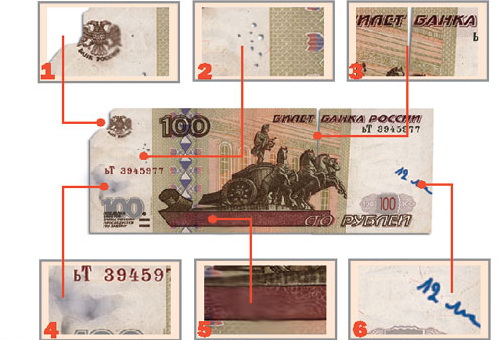 Таблица №4 – Шаблон для оформления заданияЗадание №6	6.1. Выполняя функции контролера банка, вам необходимо рассчитать, чему будет равна лигатурная масса, если  при взвешивании золотого слитка показание весов составляет 11 678, 34 грамма. Решение оформите в таблице №5.6.2. Выполняя функции контролера банка, вам необходимо рассчитать,  чему будет равна лигатурная масса, если  при взвешивании серебряного слитка показание весов составляет 32 123, 6 грамма. Решение оформите в таблице №5.6.3. Выполняя функции контролера банка, вам необходимо рассчитать  массу химически чистого золота в стандартном слитке с пробой 99,99, имеющего массу в лигатуре 12 567, 6 грамма. Решение оформите в таблице №5.6.4.	Рассчитайте, чему равна тройская унция, если масса химически чистого золота в золотом слитке составляет 12 346, 6 грамма. Решение оформите в таблице №5.6.5. Рассчитайте, чему равна тройская унция, если лигатурная масса серебра в серебряном слитке составляет 28 567, 0 грамма. Решение оформите в таблице №5.Таблица №5 – Шаблон оформления заданияСитуация №2	Вы работаете контролером-кассиром банка, в соответствии с должностной инструкцией в ваши обязанности входит оформление операций приема денежных средств в иностранной валюте в депозиты.Задание №1	Вам необходимо рассчитать сумму, полученную вкладчиком в иностранной валюте и в рублях, определить суммы в иностранной валюте и в рублях, которые необходимо указать в расходных ордерах, на основании следующих данных:	01 апреля текущего года открыт счет по вкладу «Мультивалютный» сроком на 1 год в сумме 35 000 евро. Счет закрыт 02 июля следующего за текущим годом года. Процентная ставка по вкладу (в рублях) – 2,25% годовых, процентная ставка по вкладу до востребования – 0,1% годовых. Валютный курс покупки на дату закрытия счета – необходимо узнать самостоятельно на официальном сайте банка. Решение оформите в таблице №1.Таблица №1.Задание №2	Вам необходимо рассчитать сумму, полученную вкладчиком в иностранной валюте и в рублях, определить суммы в иностранной валюте и в рублях, которые необходимо указать в расходных ордерах, на основании следующих данных:	05 мая текущего года открыт счет по вкладу «Пополняемый депозит Сбербанка» сроком на 6 месяцев в сумме 2 000 долл. США. Счет закрыт 18 октября текущего года. Процентная ставка по вкладу (в рублях) – 6,85% годовых, процентная ставка по вкладу до востребования – 0,1% годовых. Валютный курс покупки на дату закрытия счета – необходимо узнать самостоятельно на официальном сайте банка. Решение оформите в таблице №2.Таблица №2.Задание №3	Вам необходимо рассчитать сумму, которую банк зачислит на валютный счет организации по окончании срока, на основании следующих данных:	03 апреля текущего года коммерческой организацией ООО «Альта» внесен в ПАО «Сбербанк России» депозит «Классический Плюс» в сумме 8 000  евро сроком на один месяц. Процентная ставка по депозиту – 10,20 % годовых.Решение оформите в таблице №3.Таблица №3Задание №4	Вам необходимо заполнить СОГЛАШЕНИЕ ОБ ОБЩИХ УСЛОВИЯХ ПРИВЛЕЧЕНИЯ ДЕНЕЖНЫХ СРЕДСТВ на основании задания №3. Недостающие реквизиты заполните самостоятельно. Бланк документа представлен на официальном сайте ПАО «Сбербанк России» http://sberbank.ru/ru/s_m_business/assetsandinvestment/assets/deposits/classic_plusЗадание №5Выполняя функции специалиста банка по работе по вкладам с физическими лицами, вам необходимо оформить  договор о вкладе на основании следующих данных: Павлова Екатерина Петровна обратилась к Вам, с целью открыть вклад на сумму 25 000 рублей. Заключите договор о вкладе на основании следующих данных: дата заключения договора 20 июня текущего года. Срок действия вклада – один год. Недостающие реквизиты заполните самостоятельно. Договор о вкладе и процентную ставку необходимо посмотреть и скачать на официальном сайта банка. Задание №6Вам необходимо оформить и зарегистрировать доверенность по счету, на основании следующих данных: Петров Алексей Васильевич, доверяет Иванову Денису Сергеевичу управлять, пользоваться, распоряжаться денежными средствами, хранящимися во вкладах по счетам №42306810001214161820, №42305810002525268599 в структурном подразделении банка, получать причитающиеся деньги, в том числе начисленные проценты, получать информацию по счетам, снимать со счетов деньги и закрывать их, в любой сумме с любой периодичностью. Доверенность выдана сроком на три года от 16 июня текущего года.Недостающие реквизиты заполните самостоятельно. Бланк доверенности необходимо скачать с официального сайта банка.Ситуация №3Вы работаете контролером банка, в соответствии с должностной инструкцией вам вменено в обязанности осуществление расчетов валютных курсов.Задание №1	Рассчитайте суммы в соответствии с приведенными данными и заполните недостающие позиции в ячейках в таблице №1. Рассчитайте, используя официальные курсы валют, следующие кросс-курсы: EUR/USD, GBP/EUR, EUR /CAD. USD/ KZT, USD/CAD, EUR / DKK.  Рассчитайте, используя банковские курсы покупки и продажи валют, следующие кросс- курсы покупки и продажи EUR/USD, GBP/EUR, EUR /CAD, EUR/DKK:  на основании следующих данных: ОАО «Сбербанк» в течение операционного дня были совершены операции по обмену наличной иностранной валюты. Данные отражены в таблице №1. Котировки валют приведите в таблице №2 самостоятельно (актуальные на день осуществления Вами задания). Решение оформите в таблицах №1 и №3.Таблица №1 – Операции по обмену наличной иностранной валютыТаблица №2  – Коды и курсы иностранных валютТаблица №3Задание №2Вам необходимо определить основные защитные признаки евробанкнот на основании данных рисунка 1. На данном рисунке приведены евробанкноты разного номинала. Подпишите каждую позицию определенным термином (наименованием признака), заполнив колонку 1 таблицы №4. Решение оформите в таблице №4.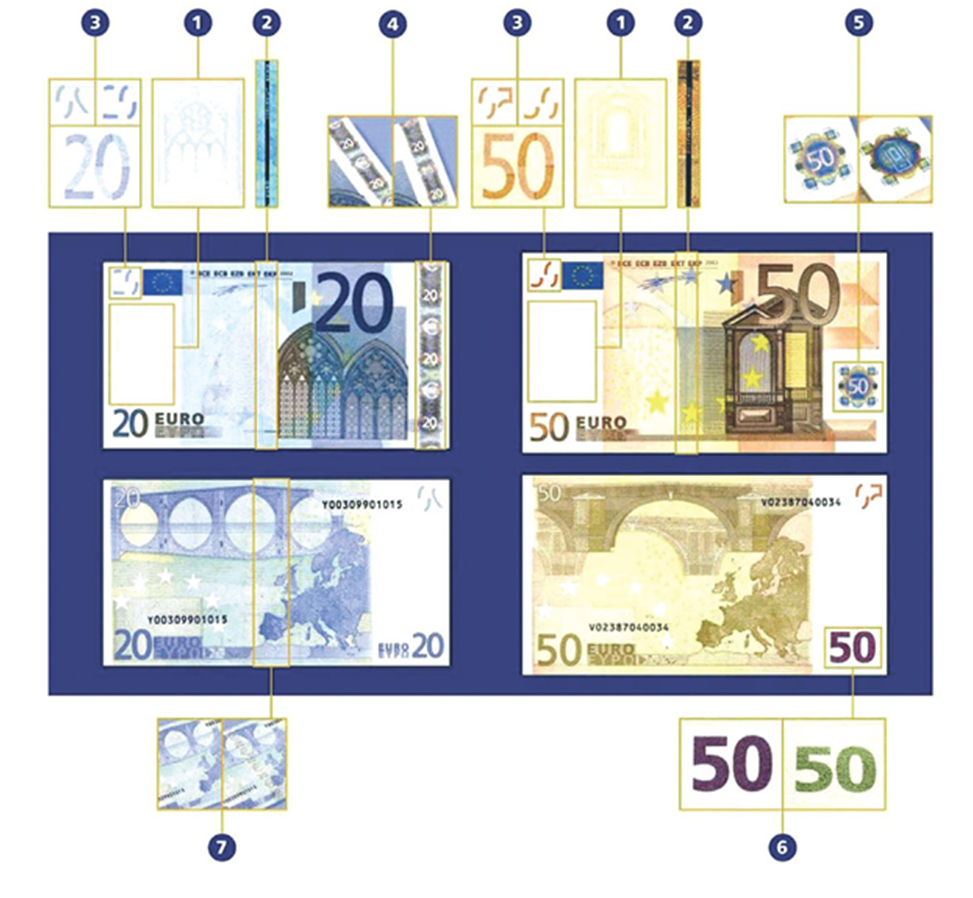 Рисунок 2 – признаки евробанкнотРисунок 1Таблица №4 – Шаблон для выполнения заданияСОДЕРЖАНИЕ ПРОИЗВОДСТВЕННОЙ ПРАКТИКИЗАДАНИЯ ПРОИЗВОДСТВЕННОЙ ПРАКТИКИИнструкция. Внимательно изучите задание. Время выполнения задания – 2 недели (72 часа)Вы можете воспользоваться информационными справочными системами, ресурсами Интернет (официальным сайтом банка – базы практики), лекциями по профессиональному модулю, документами банка, не имеющими коммерческой тайны.Задание выполняется письменно и предоставляется в форме отчета.  Задание №1Вам необходимо:1.1 Изучить организационно-правовую структуру банка;1.2 Ознакомиться с должностными обязанностями специалиста банка.Отражение в отчете задания №1:Описать организационно-правовую структуру банка (оформить в виде схем, таблиц, графиков, диаграмм)Описать должностные обязанности специалиста банка (ведущего специалиста, кассира, бухгалтера банка) и приложить должностные инструкцииЗадание №2Вам необходимо:2.1 Выполнить и оформить кассовые операции за период прохождения практики; 2.2 Выполнить работу с сомнительными, неплатежеспособными и имеющими признаки подделки денежными знаками Банка России;2.3 Выполнить и оформить операции с драгоценными металлами и памятными монетами;2.4 Провести контроль кассовых операций.Отражение в отчете задания №2:Оформить кассовые документы банка, описать этапы работы и приложить данные документы к отчету;Описать этапы выполненной работы с сомнительными, неплатежеспособными и имеющими признаки подделки денежными знаками Банка России и приложить необходимые документы;Описать этапы работы с драгоценными металлами и памятными монетами и приложить необходимые документы;Описать этапы работы контроля кассовых операций банка и приложить необходимые документы.Задание №3Вам необходимо:3.1 Выполнить работу с наличной иностранной валютой и чеками, номинальная стоимость которых указана в иностранной валюте;3.2 Оформить и выполнить операции по вкладам (депозитным операциям);3.3 Провести консультацию клиентов по депозитным операциям банка.Отражение в отчете задания №3:Описать этапы работы с наличной иностранной валютой и чеками, номинальная стоимость которых указана в иностранной валюте, и приложить к отчету необходимые документы;Описать этапы работы, оформить и выполнить операции по вкладам (депозитным операциям) и приложить необходимые документы;Описать схему работы по вопросу консультирования клиентов по депозитным операциям банка.Задание №4Вам необходимо провести анализ количества операций инкассации банка за три периода, включая текущий год, на основании годовых отчетов банка. Годовые отчеты банка скачайте с официального сайта банка. Проведенный анализ оформите в таблицах №1-3Таблица №1 – Виды операций по услугам инкассации банка за 2013-2015 гг., млн. шт.Рассчитайте динамику и структуру операций за три анализируемых периода. Результаты представьте в таблице №2 и №3.Таблица №2 – Динамика операций по услугам инкассации за 2013-2015 гг., млн. шт.Таблица №3 – Структура операций по услугам инкассации банка  за 2013-2015 гг., млн. шт.По результатам расчетов сделайте выводы в письменном виде.Задание №5Вам необходимо провести анализ операций по банковским вкладам (депозитам) за три периода, включая текущий год, на основании годовых отчетов банка. Годовые отчеты банка скачайте с официального сайта банка.Проведенный анализ оформите в таблицах №1-6Таблица №1 – Средства корпоративных клиентов в банке  за 2013-2015 гг., млн. руб.Таблица №2 – Средства физических лиц в банке  за 2013-2015 гг., млн. руб.Таблица №3 – Динамика средств корпоративных клиентов банка  за 2013-2015 гг., млн. шт.Таблица №4 – Структура средств корпоративных клиентов банка  за 2013-2015 гг., млн. шт.Таблица №5 – Динамика средств физических лиц банка  за 2013-2015 гг., млн. шт.Таблица №6 – Структура средств физических лиц банка  за 2013-2015 гг., млн. шт.По результатам расчетов сделайте выводы в письменном виде.ОФОРМЛЕНИЕ ОТЧЕТА ПО УЧЕБНОЙ И ПРОИЗВОДСТВЕННОЙ ПРАКТИКАМПосле прохождения практики студент оформляет отчёт, в котором обобщает результаты практики.Структура отчета:- Титульный лист – 1 стр.; -Дневник практики – 1-3 стр. - Содержание – 1 стр.; - Текстовая часть отчета – от 15 стр.; - Список использованных источников – 1 стр.; - Приложение. К отчету должны быть приложены следующие документы (бланки документов, размещены на сайте колледжа в разделе – для студентов/методические рекомендации):- Аттестационный лист (Бланк находится на сайте колледжа);- Договор по практике (Бланк выдается руководителем практики или специалистом по практике и трудоустройству);- Отзыв-характеристика на студента (оформляется на фирменном бланке компании, с указанием рекомендованной оценки по итогам практики от работодателя, с подписью и печатью руководителя организации);- Анкета работодателя (Бланк выдается руководителем практики или специалистом по практике и трудоустройству).Текст работы следует печатать, соблюдая следующие требования:- поля: левое - , правое , верхнее и нижнее – ;- шрифт размером 14 Times New Roman;- межстрочный интервал – полуторный;- отступ красной строки – 1,25;- выравнивание основного текста по ширине.Для заметокВИКТОРИЯ ИОСИФОВНА КАЗАКОВАМЕТОДИЧЕСКИЕ РЕКОМЕНДАЦИИпо УЧЕБНОЙ И ПРОИЗВОДСТВЕННОЙ практикАМПРОФЕССИОНАЛЬНЫЙ МОДУЛЬВыполнение работ по одной или нескольким профессиям рабочих, должностям служащихДолжность служащего  «Контролер Сберегательного банка»Специальность 38.02.07 «Банковское дело»Редактор П.Н. ДунаеваПодписано в печать 28.08.2015. Формат 60×90×1/32Усл. печ. л. 1Тираж 7 экз.Редакционно-издательский отделНОУ СПО «Финансово-экономический колледж»614000, г. Пермь, ул. Куйбышева, 98 А тел.: 238-86-60ОК 1Понимать сущность и социальную значимость своей будущей профессии, проявлять к ней устойчивый интерес.ОК 2Организовывать собственную деятельность, выбирать типовые методы и способы выполнения профессиональных задач, оценивать их эффективность и качество.ОК 3Принимать решения в стандартных и нестандартных ситуациях и нести за них ответственность.ОК 4Осуществлять поиск и использование информации, необходимой для эффективного выполнения профессиональных задач, профессионального и личностного развития.ОК 5Использовать информационно-коммуникационные технологии в профессиональной деятельности.ОК 6Работать в коллективе и команде, эффективно общаться с коллегами, руководством, потребителями.ОК 7Брать на себя ответственность за работу членов команды (подчиненных), результат выполнения заданий.ОК 8Самостоятельно определять задачи профессионального и личностного развития, заниматься самообразованием, осознанно планировать повышение квалификации.ОК 9Ориентироваться в условиях частой смены технологий в профессиональной деятельности.ОК 10Развивать культуру межличностного общения, взаимодействия между людьми, устанавливать психологические контакты с учетом межкультурных и этнических различий.ОК 11Знать правила техники безопасности, нести ответственность за организацию мероприятий по обеспечению безопасности труда.ОК 12Исполнять воинскую обязанность, в том числе с применением полученных профессиональных знаний (для юношей).ПК 1.1Осуществление расчетно-кассового обслуживания клиентов.ПК 1.2Осуществление операций по банковским вкладам (депозитам).ПК 1.3Осуществление операций с наличной иностранной валютой и чеками.Количество набранных  балловИтоговая оценкапо дифференцированному зачету64-70«Отлично»57 - 63«Хорошо»50 – 56 «Удовлетворительно»Менее 50«Неудовлетворительно»ОценкаКритерии5 (пять)64-70 балловИзложение материалов полное, последовательное, грамотное. Отчет написан аккуратно, без исправлений. Индивидуальное задание и задание по практике (задачи) выполнены. Приложены первичные документы. Приложения логично связаны с текстовой частью отчета. Отчет сдан в установленный срок. Программа практики выполнена. Отзыв положительный.4 (четыре)57-63 балловИзложение материалов полное, последовательное в соответствии с требованиями программы. Допускаются несущественные и стилистические ошибки. Оформление аккуратное. Приложения в основном связаны с текстовой частью. Отчет сдан в установленный срок. Программа практики выполнена. Отзыв положительный.3 (три)50-56 балловИзложение материалов неполное. Оформление неаккуратное. Текстовая часть отчета не везде связана с приложениями. Отчет сдан в установленный срок. Программа практики выполнена не в полном объеме. Отзыв положительный.2 (неуд.)менее 50 балловИзложение материалов неполное, бессистемное. Существуют ошибки, оформление не аккуратное. Приложения отсутствуют. Отчет сдан в установленный срок. Отзыв отрицательный. Программа практики не выполнена.Наименование ПМ и МДКСодержание учебного материалаОбъем часовПМ 03 Выполнение работ по одной или нескольким профессиям рабочих, должностям служащих36МДК 03.01. Контролер Сберегательного банкаВедения кассовых операций12МДК 03.01. Контролер Сберегательного банкаВедения расчетных операций по банковским вкладам (депозитам)12МДК 03.01. Контролер Сберегательного банкаВедения операций с наличной иностранной валютой и чеками12№ п-п доку-мента Наименование операции Дебет корреспондирующего счета Кредит корреспондирующего счетаСумма (руб.)1Выдача части вклада наличными деньгами. Выдача наличными с вклада.42306810343565768798202028100490099009986 500,002Выдача части вклада наличными деньгами. Выдача наличными с вклада.42306810000000989090202028100490099009984 000,003Прием дополнительного взноса во вклад наличными деньгами. Приход наличными во вклад.20202810049009900998423068105490333888996 000,004Выдача части вклада наличными деньгами. Выдача наличными с вклада.42306810546474778899202028100490099009983 000,005Выдача части вклада наличными деньгами. Выдача наличными с вклада.4230681090000000887720202810049009900998300,006Выдача части вклада наличными деньгами. Выдача наличными с вклада.4230681000999888776620202810049009900998100,007Выдача части вклада наличными деньгами. Выдача наличными с вклада.42306810334455667789202028100490099009981 000,008Выдача части вклада наличными деньгами. Выдача наличными с вклада.42306810655555009955202028100490099009981 000,009Выдача наличных денег по международным картам через терминал.3023381084700010000320202810049009900998700,0010Выдача части вклада наличными деньгами. Выдача наличными с вклада.4230681012345678901220202810049009900998200,0011Коммунальные платежи  - за коммунальные услуги. Сводный ордер по смене коммунальных платежей.20202810049009900998409111810248000003009 500,0012Коммунальные платежи – за прочие платные услуги. Сводный ордер по смене коммунальных платежей.20202810049009900998409118100480000110003413,8713Выдача части вклада наличными деньгами. Выдача наличными с вклада.4230781014902324252620202810049009900998100,00№ п-пНаименование данныхНаименование данных1Фирменное наименование кредитной организации и наименование ее филиала и ВСП отправляющей наличные деньгиПАО «Сбербанк». Отделение №1122. Центральный дополнительный офис, касса продленного дня.2Фирменное наименование кредитной организации и наименование ее филиала и ВСП получающей наличные деньгиПАО «Сбербанк». 3Дата составления14 июняДата осуществления перевозки наличных денег14 июня4Номинал наличных денег100 рублей5Общая сумма наличных денег500 000 рублей6Фамилия и инициалы заведующего кассой и кассового работника ВСП, отправляющего наличные деньги банкаФамилия, инициалы и подпись инкассаторского работникаКассовый работник – Сидорова Н. Ю.Инкассатор – Белов П. Э.Контролирующий работник – укажите ваши фамилию и инициалы 7Сумка №56, опломбированная пломбами №5677Сумка №56, опломбированная пломбами №5677Номинал банкнотыПризнакНаименование признакаОбоснуйте свой ответПризнаки, которые указывают на платежеспособ-ность банкнотыПризнаки, которые указывают на неплатежеспособ-ность банкноты100 рублей1100 рублей2100 рублей3100 рублей4100 рублей5100 рублей6Номер  РешениеОтвет6.16.26.36.46.5 № п-пНаименование расчетаРасчет1Сумма, полученная вкладчиком в иностранной валюте2Сумма, полученная вкладчиком в рублях3Сумма в иностранной валюте, которую необходимо указать в расходном кассовом ордере4Сумма в рублях, которую необходимо указать в расходном кассовом ордере № п-пНаименование расчетаРасчет1Сумма, полученная вкладчиком в иностранной валюте2Сумма, полученная вкладчиком в рублях3Сумма в иностранной валюте, которую необходимо указать в расходном кассовом ордере4Сумма в рублях, которую необходимо указать в расходном кассовом ордере№ п-пНаименование расчетаРасчет1Сумма, которую банк зачислит на валютный счет организации ООО «Альта», по окончании срока депозитного договора.№п-пВалюта, которую банк получил от клиентаВалюта, которую банк получил от клиентаВалюта, которую банк выдал клиентуВалюта, которую банк выдал клиенту№п-пКодСуммаКодСумма1USD50RUB2RUBUSD503EUR200RUB4RUBKZT15 000№ п-пВалюта, которую банк получил от клиентаВалюта, которую банк получил от клиентаВалюта, которую банк выдал клиентуВалюта, которую банк выдал клиенту№ п-пКодСуммаКодСумма5GBR100EUR6USDGBR2007EUR540USD8USDDKK20 5009DKKRUB9 00010RUBGBR2011CAD200CAD50 Наименование валютыКодвалютыОфициальный курсБанковский курс покупкиБанковский курс продажиДоллар СШАUSDЕвроEURАнглийский фунт стерлинговGBRКанадский долларCAD10 датских кронDKK100 казахских тенгеKZTРасчет кросс-курсов на основании официального курса валют на текущую датуРасчет кросс-курсов валют на основании банковских курсов покупки и продажи на текущую датуНомер позицииНаименование признака12Водяной знак Защитная нитьПриводка совмещающихся изображенийГолограмма на полосе фольгиГолограмма на ярлычке фольгиКраска, изменяющая цветПереливающаяся полоскаНаименование ПМ и МДКСодержание учебного материалаОбъем часовПМ 03 Выполнение работ по одной или нескольким профессиям рабочих, должностям служащихМДК 03.01. Контролер Сберегательного банкаИзучение структуры кредитной организации – базы практики.Ознакомление с должностными обязанностями сотрудника, функции которого выполняет обучающийся в ходе практики.Выполнение и оформление кассовых операций.Организация работы с сомнительными, неплатежеспособными и имеющими признаки подделки денежными знаками Банка России.Выполнение и оформление операций с драгоценными металлами и памятными монетами.Контроль кассовых операций.Организация работы с наличной  иностранной валютой и чеками, номинальная стоимость которых указана в иностранной валюте.Оформление и выполнение операций по вкладам (депозитных операций).Консультирование клиентов по депозитным операциям.72Всего:Всего:72Вид операцииКоличество операций, млн. шт.Количество операций, млн. шт.Количество операций, млн. шт.Вид операциина 31 декабря 2013 гна 31 декабря 2014 гна 31 декабря 2015 гИнкассация денежной наличности и ценностей клиентовДоставка денежной наличности и монетыПеревозка денежной наличности и ценностей внутри страныОбслуживание банкоматовПрочие Вид операцииДинамика операций, +,-Динамика операций, +,-Динамика операций, +,-Вид операции2014 г. к 2013 г.2015 г. к 2014 г.2015 г. к 2013 г.Инкассация денежной наличности и ценностей клиентовДоставка денежной наличности и монетыПеревозка денежной наличности и ценностей внутри страныОбслуживание банкоматовПрочие Вид операцииСтруктура операций, %Структура операций, %Структура операций, %Вид операции2013 г.2014 г.2015 г.Инкассация денежной наличности и ценностей клиентовДоставка денежной наличности и монетыПеревозка денежной наличности и ценностей внутри страныОбслуживание банкоматовПрочие Средства корпоративных клиентовСредства корпоративных клиентовна 31 декабря 2013 г.на 31 декабря 2014 г.на 31 декабря 2015 г.Текущие счета / счета до востребованияСрочные депозитыСредства корпоративных клиентовСредства корпоративных клиентовна 31 декабря 2013 г.на 31 декабря 2014 г.на 31 декабря 2015 г.Текущие счета / счета до востребованияСрочные вкладыВид операцииДинамика операций, +,-Динамика операций, +,-Динамика операций, +,-Вид операции2014 г к 2013 г.2015 г к 2014 г.2015 г. к 2013 г.Текущие счета / счета до востребованияСрочные депозитыВид операцииСтруктура операций, %Структура операций, %Структура операций, %Вид операции2013 г.2014 г.2015 г.Текущие счета / счета до востребованияСрочные депозитыВид операцииДинамика операций, +,-Динамика операций, +,-Динамика операций, +,-Вид операции2014 г к 2013 г.2015 г к 2014 г.2015 г. к 2013 г.Текущие счета / счета до востребованияСрочные вкладыВид операцииСтруктура операций, %Структура операций, %Структура операций, %Вид операции2013 г.2014 г.2015 г.Текущие счета / счета до востребованияСрочные вклады